Лекция. Виды корней и типы корневых системПлан лекции.Понятие «корень». Функции корня.Классификация корней.Классификация корневых систем.Понятие «корень». Функции корня.Корень — один из основных вегетативных органов высшего растения. Являясь осевым органом, корень обладает радиальной симметрией.                                                                                                                                                                                                                                           Главными функциями корня являются поглощение почвенных растворов и закрепление растения в почве. Корень не только поглощает из почвы воду с растворенными в ней минеральными веществами, но и проводит ее в побеговую систему растения. Вода в побеги поступает из корня уже под давлением, которое называю  корневым и которое, по сути, представляет собой осмотическое давление. Закрепляя растение в почве, корень дает возможность вертикально растущим побегам  достигать большой высоты и огромной массы. Например, корневой системе одного из самых высоких растений в мире — секвойи удается удерживать 100-метровый ствол массой выше 1 тыс. т! Кроме выполнения этих важнейших функций корень может служить местом отложения запасных веществ, обеспечивать вегетативное размножение (у корнеотпрысковых растений), синтезировать многие органические вещества (гормоны, аминокислоты, алкалоиды и др.), которые поступают в другие органы растений или выделяются во внешнюю среду. Например, такие гормоны, как цитокинины и гиббереллины, синтезируемые меристемой корня, активно участвуют в регуляции развития побеговой системы растения. Рядом с корнями не только охотно живут, но и вступают с ними в контакт почвенные грибы и бактерии. Необычными функциями отличаются корни, встречающиеся у растений-эпифитов, живущих в кронах деревьев дождевых тропических лесов. Эти воздушные корни могут зеленеть и как побеги способны к  фотосинтезу! Классификация корней.Существует два принципа классификации корней — по происхождению и по внешнему строению (морфологии). По происхождению корни бывают главными, боковыми и придаточными. Главный корень у растения всегда один — он развивается в начале онтогенеза растения из зародышевого корешка. Придаточные корни образуются на побеге (на стебле, листьях и почках). Эти корни играют особенно большую роль в жизни многолетних травянистых растений (особенно однодольных) и кустарников, у которых корневая система представлена в основном этим типом корней. Выраженная склонность к образованию придаточных корней обычно связана с высокой способностью растений к вегетативному размножению. Это свойство высоко ценится и у культивируемых растений, особенно у тех, которые самостоятельно вегетативно размножаться не могут, но легко размножаются искусственным путем (побеговыми или листовыми черенками). Придаточные корни на стебле закладываются эндогенно — у двудольных из камбия паренхимного происхождения в зоне сердцевинных лучей, у однодольных — из паренхимы, окружающей проводящие пучки. Важно подчеркнуть, что придаточные корни в эволюции высших растений появились первыми.                                                                                                                                                                                                                                                                              Существует точка зрения, что корни, образующиеся в нижней зоне старых, обычно многолетних корней тоже можно рассматривать не как боковые, а как придаточные. Третий тип корней по происхождению — боковые корни. Они образуются на главном и придаточных корнях в результате их ветвления. Первые боковые корни считаются корнями второго порядка; в результате их ветвления образуются корни следующего — 3-го порядка и т.д. Обычно ветвление корней идет до 4 -5 -го порядков. Естественное отмирание или повреждение верхушки корня способствует более интенсивному его ветвлению. В растениеводстве это свойство корней обычно учитывают при выращивании декоративных растений — для получения более разветвленной корневой системы обрезают кончики корней. По внешнему строению корни могут быть цилиндрическими, шнуровидными, нитевидными, четковидными, коническими, шаровидными, веретеновидными и др. Классификация корневых систем.Корневая система — совокупность всех корней растения. Формируется она главным образом за счет ветвления корней. Ветвление — процесс образования однотипных элементов растения, связанных между собой и в той или иной степени повторяющих друг друга. Существуют два типа ветвления корня — верхушечное и боковое. При верхушечном ветвлении (более примитивном) новые корни образуются в результате разделения конуса нарастания (апекса) корня предыдущего порядка и обособления новых корневых апексов. Если апекс корня делится на два новых, ветвление называют дихотомическим, на три — трихотомическим. Среди высших растений дихотомическое ветвление корней встречается редко, например у плаунов, саговников. Для большинства высших растений типично боковое ветвление корней, при котором новые корни занимают боковое положение на корне предыдущего порядка. Как и корни, корневые системы разделяют на типы по происхождению и внешнему строению (форме). По происхождению выделяют следующие типы корневых систем. Система придаточных корней — наиболее древний и примитивный тип корневой системы. Появившись в ходе эволюции растений первой, она свойственна высшим споровым растениям. Среди высших семенных растений только придаточную корневую систему имеют представители семейства Орхидные, у которых в семени отсутствует четко дифференцированный зародыш, в связи с чем развитие их начинается с формирования зародышевого клубня, на котором и образуются первые придаточные корни. Система главного корня формируется в результате ветвления главного корня, развивающегося из зародышевого корешка и его боковых корней. Типична для семенных растений. Только система главного корня развивается у многих деревьев, однолетних (реже многолетних) двудольных трав. Наиболее распространенный тип корневой системы — смешанная корневая система. У растения, развивающегося из семени, сначала формируется система главного корня, но очень быстро начинают образовываться придаточные корни. Обычно придаточные корни по мощности развития превосходят главный. У многих многолетних растений система главного корня через несколько лет отмирает, и они живут только за счет деятельности придаточных корней. Таким образом, в онтогенезе таких растений происходит изменение типа корневой системы: система главного корня — смешанная корневая система — система придаточных корней. По форме корневые системы делят на стержневую и мочковатую (рис. 1). Стержневой называю  корневую систему, у которой хорошо развит главный корень. Иными словами,  главный корень по длине и диаметру значительно превосходит боковые, а при смешанной корневой системе — и придаточные корни. Стержневая корневая система характерна для большинства двудольных растений. Если все корни, образующие корневую систему (главный, боковые или придаточные), примерно одинаковы по величине, то такая корневая система называется мочковатой. Система главного корня и смешанная корневая система по форме могут быть разными, а придаточная корневая система всегда мочковатая. Мочковатую корневую систему имеют, в частности, злаки.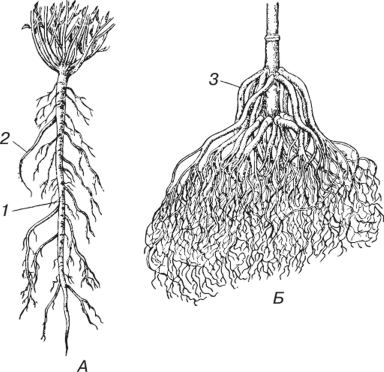 Рис. 1. Корневые системы (по В.Х. Тутаюк, 1980): А — стержневая; Б — мочковатая; 1 — главный корень; 2 — боковые корни; 3 — придаточные корниВ пределах корневой системы растения корни могут отличаться функциями и формой. Выделяют скелетные корни — наиболее крупные и прочные, которые выполняют  опорную функцию, удерживая растение в почве. Слабоветвящиеся ростовые корни отличаются быстрым ростом. Тонкие сосущие корни поглощают из почвы воду и минеральные вещества, они интенсивно ветвятся, но недолговечны. Глубина проникновения корней в почву зависит от типа почвы, на которой обитает растение. Например, на тяжелых подзолистых почвах лесной зоны основная часть корней располагается в поверхностном их слое — на глубине 10—20 см. А вот корневые системы растений степей и пустынь добывают дефицитную здесь влагу по-разному. Поверхностные корневые системы используют талую воду и ранневесенние осадки (растения эфемеры). Корни, проникающие на глубину до 10-20 м, достигают уровня грунтовых вод (верблюжья колючка). У саксаула корни, располагаясь в разных горизонтах почвы, могут поглощать из них воду, как поверхностную, так и грунтовую.Корневая система у многих растений бывает развита значительно мощнее, чем их надземная часть. Например, у люцерны побеги достигают высоты 60 -80 см, а длина корней превышает 6 м. Корневые системы разрастаются не только в глубину, но и в ширину. Производя подкормки плодовых деревьев, следует учитывать, что диаметр их корневой системы намного превосходит диаметр кроны. Поэтому удобрения вносят в почву по периметру кроны и за ее пределами — туда, где располагаются молодые всасывающие корни. Скелетные же корни яблони могут уходить на глубину до 4—5 м. Длина всех корней одного растения может быть очень большой. Например, у четырехмесячного растения ржи посевной она достигает 600 м. Контрольные вопросы и задания1. Каковы функции корня? 2. Какими бывают корни по происхождению и строению?3. Что такое корневая система? Какими бывают корневые системы по происхождению и строению?ЛитератураБилич Г.Л. Биология. Полный курс. В 3-х т. Том 2. Ботаника/Г.Л. Билич, В.А. Крыжановский.-М.: ООО «Издательский дом «ОНИКС 21 век», 2004.-544 с.Коровкин О.А. Ботаника - М.: КНОРУС, 2016.- 434 с.Лотова Л. И. Морфология и анатомия высших растений. – М.: Эдиториал УРСС, 2001. — 528 с.Функции корня• Закрепляет растения в почве – опорная.• Поглощает и проводит в надземные органы воду и растворы минеральных солей – проводящая.• Синтезирует биологически активные вещества (витамины, гормоны, алкалоиды) – образовательная.• Выделяет в почву различные кислоты (яблочную, угольную) – выделительная.• Участвует в дыхании растения (у некоторых тропических растений).• Является депозапасных питательных веществ – запасающая.• Является органом вегетативного размножения.• Вступает в симбиоз с клубеньковыми бактериями и грибами (микориза) – симбиотическая.